PROFILE My name is Verónica, I am a translator and interpreter for Spanish. I am also an EST and translation teacher for upper level students.I was born and raised in Tucumán, Argentina, where I still live today. I have traveled the world to see different cultures and peoples, and spent a season studying English in Ireland.Out of curiosity and because of my various interests I was drawn to study psychology and graphic design, sing in choirs, do some research on regional tourism, and work in two local museums. I deem these experiences, combined with my love for nature, as the cultural knowledge that shaped my translator thinking and my performance.ACADEMIC QUALIFICATIONS Translation into English Diploma Course  Universidad de Belgrano, Asociación Argentina  de  Traductores  e  Intérpretes, 2021.Bachelor in English - Universidad Nacional de Santiago del Estero (thesis pending).Foreign Languages Teaching Diploma Course - M. E. Villeco, PhD, Universidad Nacional de Tucumán, 2007.Literary Technical and Scientific Translation Certificate - Instituto Cultural Argentino de Lenguas Vivas F-61, 2004.CONTACT INFORMATIONMobile: +5493814388209E-mail: veronica.girbau@gmail.comInstagram: @veronicagirbau_traductoraSkype / Linkedin / Twitter:Verónica GirbauSERVICES Translation / revision / MTPEInterpretation and liaisonVideo and presentation subtitlingWebsite localizationSpanish proofreadingAREAS OF SPECIALIZATION Fields of study: earth sciences, environment, marketing, graphic design, social sciences, psychology, education.Fields of work: agroindustry, tourism, art, journalism, human rights, legal, telecomunications.INTERPRETING TRAINING Simultaneous and consecutive interpreting course - Diana Merchant’s CCIT (currently attending).English-Spanish interpreting refresher course - Verónica Pérez Guarnieri, PhD - CTPCBA, 2020.English<>Spanish simultaneous interpreting course - Estudio Lucille Barnes, 2019-2020.IT TOOLS CAT Tools: SDL Trados Studio, Wordfast. Subtitling Tools: Subtitle Workshop, Subtitle Edit, Kató Platform, Poedit, Aegisub, Atlas Platform.Graphic Design Tools: Adobe Illustrator, Photoshop, InDesign, Corel.Education Platforms: Zoom, Meet, Moodle.WORK EXPERIENCE Freelance Translator - 2004 to presentMTPE, HT and subtitling for international agencies.Technical and commercial translation for local companies.Translation of legal documents, translation and proofreading of research papers and theses.Copywriting and localization of websites._Published works:  Fiestas religiosas del Norte Argentino y Luján, book by F. Lanati, 2021.Inter-American Press Society 74º General Assembly Brochure, 2018. TUCMA Tourist Guide, 2004-2008._Volunteer work: Proofreading of translations about human rights and public health for Translators without Borders.  Freelance Interpreter - 2016 to present_Simultaneous interpreting in meetings and debates for:Vital Voices Global Partnership (US), AVON Foundation, BMA Braunschweigische Maschinenbauanstalt AG (Germany),  Praj Industries (India)._Consecutive interpreting for:US Embassy in Buenos Aires, California Volunteers (US), F. Naumann Foundation for Freedom (Canada), CFMoto (China), Scania (Sweden), Supreme Court of Tucumán._Liaison interpreting for His Excellency Brett Anthony Hackett, Australian ambassador in Argentina.Teacher - 2010 to presentTranslation and  professional development teacher at the Instituto de Ciencias Empresariales’s Certification in Translation.EST course developer and teacher at Escuela Técnica Vial - UNT.ESP teacher for private students. 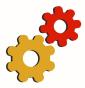 Co-founder of BLAA pool of linguists that gathers translators, interpreters and teachers of Latam Spanish, English, French, Portuguese, Italian and Russian focused on bringing relevanceto our profession in northernArgentina.CONTINUING PROFFESIONAL DEVELOPMENTFormalities in Sworn Translations Course - Carlos Jacobo, AATI, 2021.Business Administration Seminar. Translation and Terminology - H. Dal Dosso, 2020.  Trados Studio (beginner and intermediate) & Wordfast - Juan Macarlupu, 2020.Monitoring  of  Clinical  Studies  Graduate  Course - FEFyM, Fundación de Estudios Farmacológicos y de Medicamentos, 2020.Research Papers’ Writing Course - Science  Edition, 2020.Environmental  Translation  Course - Diana Rivas, CTPCBA, 2020.Subtitling Specialization Course - DECODE, 2020.Humor in Audiovisual Scripts Course - Laura Estefanía, AATI, 2020.Professional  Subtitling  Course  -  AATI, 2017.(Un)complicating Spanish Sintax Course - Martín Tapia y M. Laura Galiano, 2021.Spanish Refresher Course - M. E. Capurro, 2020.Back Translation Course - Ponts Traducciones, 2020.Seminar  in  Spanish  Academic  Texts  Proofreading  - Nuria Gómez Bellart, PhD, USAL, 2020.Introduction to Translation Proofreading Workshop. Levels 1 and 2  - Juan Macarlupu, 2020.Proofreading of Texts Translated into English Course - CTPCBA, 2008.Certificate of Proficiency in English - University of Michigan, 1998.